АДМИНИСТРАЦИЯ МУНИЦИПАЛЬНОГО РАЙОНА «ОЛОВЯННИНСКИЙ РАЙОН» ПОСТАНОВЛЕНИЕ«05» апреля 2017 года                                                                         № 118п.г.т. ОловяннаяО некоторых вопросах обеспечения государственных гарантий реализации прав на получение общедоступного и бесплатного дошкольного образования в муниципальных дошкольных образовательных организацияхВ соответствии с пунктом 3 части 1 статьи 8 Федерального закона 
от 29 декабря 2012 года № 273-ФЗ «Об образовании в Российской Федерации», пунктом 6 статьи 140 Бюджетного кодекса Российской Федерации, пунктом 3 части 1 статьи 1 Закона Забайкальского края от 11 июля 2013 года № 858-ЗЗК «Об отдельных вопросах в сфере образования», ст.25 Устава муниципального района «Оловяннинский район»,   в целях урегулирования некоторых вопросов обеспечения государственных гарантий реализации прав на получение общедоступного и бесплатного дошкольного образования в муниципальных дошкольных образовательных организациях,  администрация муниципального района «Оловяннинский  район»постановляет:Определить  нормативы финансового обеспечения государственных гарантий реализации прав на получение общедоступного и бесплатного дошкольного образования в муниципальных дошкольных образовательных организациях на одного обучающегося (прилагаются). Утвердить прилагаемую методику расчета норматива финансового обеспечения государственных гарантий реализации прав на получение общедоступного и бесплатного дошкольного образования в муниципальных дошкольных образовательных организациях на одного обучающегося.3. Утвердить прилагаемую методику расчета размера субвенций,  выделяемых из бюджета Забайкальского края бюджету муниципального района «Оловяннинский район» на обеспечение государственных гарантий реализации прав на получение общедоступного и бесплатного дошкольного образования в муниципальных дошкольных образовательных организациях.4. Утвердить прилагаемый порядок расходования субвенций, выделяемых из бюджета Забайкальского края бюджету муниципального района «Оловяннинский район» на обеспечение государственных гарантий реализации прав на получение общедоступного и бесплатного дошкольного образования в муниципальных дошкольных образовательных организациях. 5. Действие пунктов 1, 2, 3 настоящего постановления распространить на правоотношения, возникшие с 01 января 2017 года.6. Пункт 4 настоящего постановления вступает в силу с 01 апреля 
2017 года.7. Контроль за исполнением настоящего постановления возложить на председателя МКУ Районный комитет по образованию и делам молодежи администрации муниципального района «Оловяннинский район».8. Настоящее постановление опубликовать на официальном сайте администрации муниципального района «Оловяннинский район» http:оловян.забайкальскийкрай.рф.  Руководитель администрациимуниципального района«Оловяннинский район»                                                                 А.В.Антошкин         Нормативыфинансового обеспечения государственных гарантий реализации прав на получение общедоступного и бесплатного дошкольного образования в муниципальных дошкольных организациях муниципального района «Оловяннинский район»  на одного обучающегося1. Дошкольные образовательные организации, функционирующие в режиме кратковременного пребывания1.1. Дошкольные образовательные организации, функционирующие в режиме кратковременного пребывания 2. Дошкольные образовательные организации, 
функционирующие в режиме полного дня2.1. Дошкольные образовательные организации, функционирующие 
в режиме полного дня МЕТОДИКАрасчета норматива финансового обеспечениягосударственных гарантий реализации прав на получение общедоступного и бесплатного дошкольного образования в муниципальных дошкольных образовательных организациях на одного обучающегосяНастоящая Методика определяет правила расчета норматива  финансового обеспечения государственных гарантий реализации прав на получение общедоступного и бесплатного дошкольного образования в муниципальных дошкольных образовательных организациях на одного обучающегося (далее - норматив). Норматив складывается из нормативов финансового обеспечения расходов на оплату труда работников муниципальных дошкольных образовательных организаций, в том числе работников муниципальных дошкольных образовательных организаций, работающих в должности педагогических работников (далее – педагогические работники), работников муниципальных дошкольных организаций, работающих в должностях руководителей и должностях учебно-вспомогательного персонала (далее – непедагогические работники), и нормативов финансового обеспечения расходов на приобретение учебников и учебных пособий, средств обучения, игр, игрушек (за исключением расходов на содержание зданий и оплату коммунальных услуг).  Норматив финансового обеспечения расходов на приобретение учебников и учебных пособий, средств обучения, игр, игрушек устанавливается в процентном отношении к нормативу финансового обеспечения расходов на оплату труда работников муниципальных дошкольных образовательных организаций.3. Норматив финансового обеспечения расходов на оплату труда работников муниципальных дошкольных образовательных организаций в расчете на одного обучающегося (NФОТ) определяется по формуле:где:            Gчас  часы пребывания детей в группах;d  число дней работы групп в неделю;Dвосп число часов нагрузки на ставку воспитателя в неделю;Werвосп среднемесячная заработная плата педагогических работников, непосредственно участвующих в оказании услуги по реализации образовательной программы дошкольного образования, сложившаяся в текущем году;kп  поправочный коэффициент, учитывающий рост средней заработной платы педагогических работников муниципальных дошкольных образовательных организаций;Данный коэффициент ежегодно утверждается исполнительным органом государственной власти Забайкальского края, определяющим перспективные направления развития и осуществляющим управление в сфере образования, по согласованию с финансовым органом Забайкальского края;12  количество месяцев функционирования муниципальных дошкольных образовательных организаций в году.m  нормативная наполняемость групп;К1  коэффициент удорожания, учитывающий соотношение фондов оплаты труда педагогических и непедагогических работников, равный 1,43.Структура фонда оплаты труда непедагогических работников приведена в таблице 3 настоящей Методики;К2  коэффициент отчислений по страховым взносам на обязательное пенсионное страхование, обязательное медицинское страхование, обязательное социальное страхование на случай временной нетрудоспособности и в связи с материнством, обязательное социальное страхование от несчастных случаев на производстве и профессиональных заболеваний, равный 1,302.Среднемесячная заработная плата педагогических работников (в том числе воспитателей) дошкольных образовательных организаций определяется по формуле:,где:ОПi – i-й размер должностного оклада педагогических работников, определяемый в соответствии с таблицей 1 настоящей Методики;Кгс – коэффициент увеличения i-го размера должностного оклада педагогических работников, учитывающий категорию населенного пункта, в котором расположена образовательная организация; значения коэффициента приведены в таблице 2 настоящей Методики;Кстим – коэффициент увеличения заработной платы педагогических работников дошкольных образовательных организаций на величину надбавок и доплат; структура стимулирующих надбавок и доплат приведена в таблице 1 настоящей Методики;Крр – коэффициент районного регулирования, учитывающий:районные коэффициенты к заработной плате, установленные решениями федеральных органов государственной власти, а также органов государственной власти Забайкальского края;процентную надбавку к заработной плате за стаж работы в районах Крайнего Севера и приравненных к ним местностях, а также в остальных районах Севера, где установлены районные коэффициенты, установленную органами государственной власти Забайкальского края.Значения коэффициента по районам приведены в таблице 1 настоящей Методики.Для малокомплектных муниципальных дошкольных образовательных организаций из формулы расчета норматива на оплату труда исключается показатель нормативной наполняемости группы (m).Таблица 1Структура фонда оплаты труда педагогических работников муниципальных дошкольных образовательных организаций*не является гарантированной ежемесячной выплатой, устанавливается на определенный срок в пределах фонда оплаты труда и выплачивается в целях поощрения за работу, требующую максимально качественного и своевременного выполнения, инициативных решений в соответствии с критериями, установленными локальными актами;** не является гарантированной ежемесячной выплатой, устанавливается в пределах фонда оплаты труда по итогам оценки результативности и качества работы на основании показателей премирования. Таблица 2Коэффициенты удорожания КгсТаблица 3Структура фонда оплаты труда непедагогических работников муниципальных дошкольных образовательных организаций*должностной оклад руководителя устанавливается учредителем образовательной организации (но не более указанных значений)с учетом отнесения организации к группе по оплате труда с применением кратности оклада руководителя муниципальной образовательной организации к окладу рабочего первого квалификационного уровня профессиональной квалификационной группы «Общеотраслевые профессии рабочих первого уровня», в размере 3 300 руб. Группы по оплате труда определяются в соответствии со среднесписочной численностью обучающихся муниципальных образовательных организаций;** величина должностного оклада заместителя руководителя на 15 процентов ниже оклада руководителя;***не является гарантированной ежемесячной выплатой, устанавливается в пределах фонда оплаты труда по итогам оценки результативности и качества работы на основании показателей премирования. 4. Норматив финансового обеспечения расходов на приобретение учебников и учебных пособий, средств обучения, игр, игрушек устанавливается в размере 3 процентов от нормативов финансового обеспечения расходов на оплату труда работников муниципальных дошкольных организаций.МЕТОДИКАрасчета размера субвенций, выделяемых из бюджета муниципального района «Оловяннинский район», на обеспечение государственных гарантий реализации прав на получение общедоступного и бесплатного дошкольного образования в муниципальных дошкольных образовательных организациях1. Настоящая Методика предназначена для расчета размера субвенций на обеспечение государственных гарантий реализации прав на получение общедоступного и бесплатного дошкольного образования в муниципальных дошкольных образовательных организациях муниципального района «Оловяннинский район» путем финансирования расходов на оплату труда работников муниципальных дошкольных образовательных организаций, приобретение учебников и учебных пособий, средств обучения, игр, игрушек (за исключением расходов на содержание зданий и оплату коммунальных услуг).2. Расчет общего объема субвенций для i-го дошкольной образовательной организации,  (Ciобщ) производится по формуле: Ciобщ = Сiот  + Сiуч , где: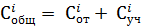 Сiот  – общий объем субвенций в части финансирования расходов на оплату труда работников муниципальных дошкольных образовательных организаций;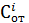 Сiуч   – общий объем субвенций в части финансирования расходов на приобретение учебников и учебных пособий, средств обучения, игр, игрушек (за исключением расходов на содержание зданий и оплату коммунальных услуг).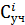 3. Общий объем субвенций в части финансирования расходов на оплату труда работников муниципальных дошкольных образовательных организаций  Сiот рассчитывается по формуле:Сiот = Ʃij Nфот × aij  , где: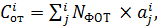 Nфот – норматив финансового обеспечения расходов на оплату труда работников муниципальных дошкольных образовательных организаций в расчете на одного обучающегося в соответствии с методикой расчета норматива финансового обеспечения государственных гарантий реализации прав на получение общедоступного и бесплатного дошкольного образования в муниципальных дошкольных образовательных организациях на одного обучающегося, утвержденной настоящим постановлением; 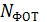 aij – количество обучающихся в муниципальных дошкольных образовательных организациях.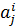 4. Общий объем субвенций на приобретение учебников и учебных пособий, средств обучения, игр, игрушек (за исключением расходов на содержание зданий и оплату коммунальных услуг) составляет 3 процента от общего объема субвенций в части финансирования расходов на оплату труда для дошкольной образовательной организации. ____________ПОРЯДОКрасходования субвенций, выделяемых из бюджета муниципального района «Оловяннинский район» 
на обеспечение государственных гарантий реализации прав на получение  общедоступного и бесплатного дошкольного образования в муниципальных дошкольных образовательных организацияхНастоящий Порядок определяет правила расходования субвенций, выделяемых из бюджета муниципального района «Оловяннинский район» на обеспечение государственных гарантий реализации прав на получение общедоступного и бесплатного дошкольного образования в муниципальных дошкольных образовательных организациях (далее - субвенции).Субвенции предоставляются для реализации  образовательных программ дошкольного образования в муниципальных дошкольных образовательных организациях, муниципальных общеобразовательных организациях.Субвенции направляются для финансирования следующих расходов муниципальных дошкольных образовательных организаций:на оплату труда педагогических работников, перечень должностей которых утвержден постановлением Правительства Российской Федерации от 08 августа 2013 года № 678 «Об утверждении номенклатуры должностей педагогических работников организаций, осуществляющих образовательную деятельность, должностей руководителей образовательных организаций»;на оплату труда непедагогических работников, перечень и количество ставок которых приведены в приложениях № 1, 2 к настоящему Порядку; на приобретение учебников и учебных пособий, средств обучения, игр, игрушек в соответствии с перечнем, приведенным в  приложении № 3 к настоящему Порядку.Муниципальное казённое учреждение Районный комитет по образованию и ДМ ежемесячно за 10 календарных дней до начала месяца, в котором осуществляется финансирование, подают заявки на финансирование субвенций в Министерство образования, науки и молодежной политики Забайкальского края (далее – Министерство) по форме, устанавливаемой Министерством.Субвенции в течение 5 рабочих дней со дня поступления средств на лицевой счет МКУ РКО и ДМ перечисляются на лицевые счета бюджетных учреждений, открытые для кассового обслуживания исполнения, исходя из сумм субвенций, предусмотренных в бюджете на текущий год.Органы управления образования  ежемесячно до 10-го числа месяца, следующего за отчетным, представляют в Министерство  отчеты об использовании субвенций по форме, устанавливаемой Министерством. Органы управления образования несут ответственность за                 нецелевое использование средств, выделенных из бюджета Забайкальского края на финансирование субвенций, в соответствии с действующим                  законодательством.Использование средств субвенции на финансирование расходов, не предусмотренных методикой расчета норматива финансового обеспечения государственных гарантий реализации прав на получение общедоступного и бесплатного дошкольного образования в муниципальных дошкольных образовательных организациях на одного обучающегося, утвержденной настоящим постановлением, не допускается. Перераспределение средств фонда оплаты труда между видами выплат допускается только с учетом предельных размеров негарантированных стимулирующих выплат.  Не использованные по состоянию на 1 января текущего года субвенции (далее – неиспользованные субвенции) подлежат возврату в доход бюджета Забайкальского края в течение первых 15 рабочих дней текущего года.Контроль, за целевым использованием субвенций, осуществляется Районным комитетом по образованию и делам молодежи и соответствующими органами государственного финансового контроля муниципального района «Оловяннинский район». ___________                                                                    ПРИЛОЖЕНИЕ № 1к Порядку расходования субвенций, выделяемых из бюджета Забайкальского края бюджету муниципального района «Оловяннинский район» на обеспечение государственных  гарантий  реализации прав на получение  общедоступного и бесплатного дошкольного образования в муниципальных  дошкольных образовательных организацияхПеречень непедагогических работников муниципальных дошкольных образовательных организаций, финансирование расходов на оплату труда которых осуществляется за счет средств субвенции____________________         ПРИЛОЖЕНИЕ № 2               к Порядку расходования субвенций, выделяемых из бюджета Забайкальского края бюджету муниципального  района «Оловяннинский район» на обеспечение государственных  гарантий  реализации прав на получение  общедоступного и бесплатного дошкольного образования в муниципальных  дошкольных образовательных организацияхМаксимальное количество ставок непедагогических работников, финансирование оплаты труда которых осуществляется за счет средств субвенции* руководитель (директор, заведующий, начальник) образовательной организации самостоятельно распределяет ставки заместителей руководителя (директора, заведующего, начальника) между должностями, не превышая максимального количества, указанного в таблице ________________         ПРИЛОЖЕНИЕ № 3               к Порядку расходования субвенций, выделяемых из бюджета Забайкальского края бюджету муниципального  района «Оловяннинский район» на обеспечение государственных  гарантий  реализации прав на получение  общедоступного и бесплатного дошкольного образования в муниципальных  дошкольных образовательных организацияхПеречень учебников и учебных пособий, средств обучения, игр, игрушек, приобретаемых за счет средств субвенции______________ПРИЛОЖЕНИЕк постановлению администрациимуниципального района «Оловяннинский район»«05» апреля 2017  г №118№ п/пВозраст обучающихсяНорматив финансового обеспечения  расходов на оплату труда работников муниципальной дошкольной образовательной организации, находящейся 
в городе, в год(в рублях)Норматив финансового обеспечения  расходов на оплату труда работников муниципальной дошкольной образовательной организации, находящейся 
в поселке городского типа (рабочем поселке), сельском населенном пункте, в год(в рублях)12341Группы общеразвивающей и комбинированной направленностиГруппы общеразвивающей и комбинированной направленностиГруппы общеразвивающей и комбинированной направленности1.1 до 1 года18 99123 7391.2 от 1 года до 3 лет18 99123 7391.3 старше 3 лет18 99123 7392Разновозрастные (смешанные) группыРазновозрастные (смешанные) группыРазновозрастные (смешанные) группы2.1от 2 месяцев  до 3 лет23 73929 6732.2от 3 лет до 7 лет (три возраста)18 99123 7392.3от 3 лет до 7 лет (два возраста)9 49511 8693Группы компенсирующей и оздоровительной направленности, в т. ч.Группы компенсирующей и оздоровительной направленности, в т. ч.Группы компенсирующей и оздоровительной направленности, в т. ч.3.1для детей с фонетико-фонематическими и тяжелыми нарушениями речидля детей с фонетико-фонематическими и тяжелыми нарушениями речидля детей с фонетико-фонематическими и тяжелыми нарушениями речи3.1.1 до 1 года32 81641 0203.1.2 от 1 года до 3 лет32 81641 0203.1.3 старше 3 лет27 34734 1843.2для слабослышащих  и глухих детейдля слабослышащих  и глухих детейдля слабослышащих  и глухих детей3.2.1 до 1 года54 69468 3673.2.2 от 1 года до 3 лет54 69468 3673.2.3 старше 3 лет41 02051 2763.3для слабовидящих детей с амблиопией, косоглазием и слепых детейдля слабовидящих детей с амблиопией, косоглазием и слепых детейдля слабовидящих детей с амблиопией, косоглазием и слепых детей3.3.1 до 1 года54 69468 3673.3.2 от 1 года до 3 лет54 69468 3673.3.3 старше 3 лет32 81641 0203.4для детей с нарушениями опорно-двигательного аппаратадля детей с нарушениями опорно-двигательного аппаратадля детей с нарушениями опорно-двигательного аппарата3.4.1 до 1 года54 69468 3673.4.2 от 1 года до 3 лет54 69468 3673.4.3 старше 3 лет41 02051 2763.5для детей с задержкой психического развития и умственной отсталостью легкой степенидля детей с задержкой психического развития и умственной отсталостью легкой степенидля детей с задержкой психического развития и умственной отсталостью легкой степени3.5.1 до 1 года54 69468 3673.5.2 от 1 года до 3 лет54 69468 3673.5.3 старше 3 лет32 81641 0203.6для детей с умеренной и тяжелой умственной отсталостьюдля детей с умеренной и тяжелой умственной отсталостьюдля детей с умеренной и тяжелой умственной отсталостью3.6.1 старше 3 лет41 02051 2763.7для детей со сложным дефектом (два и более)для детей со сложным дефектом (два и более)для детей со сложным дефектом (два и более)3.7.1 до 1 года65 63382 0413.7.2 от 1 года до 3 лет65 63382 0413.7.3 старше 3 лет65 63382 041№ п/пВозраст обучающихсяНорматив финансового обеспечения  расходов на оплату труда работников муниципальной дошкольной образовательной организации, находящейся 
в городе, в год(в рублях)Норматив финансового обеспечения  расходов на оплату труда работников муниципальной дошкольной образовательной организации, находящейся 
в поселке городского типа (рабочем поселке), сельском населенном пункте, в год(в рублях)12341Группы общеразвивающей и комбинированной направленностиГруппы общеразвивающей и комбинированной направленностиГруппы общеразвивающей и комбинированной направленности1.1 до 1 года56 97371 2161.2 от 1 года до 3 лет37 98247 4771.3 старше 3 лет28 48635 6082Разновозрастные (смешанные) группыРазновозрастные (смешанные) группыРазновозрастные (смешанные) группы2.1от 2 месяцев до 3 лет71 21689 0202.2от 3 лет до 7 лет (три возраста)56 97371 2162.3от 3 лет до 7 лет (два возраста)28 48635 6083Группы компенсирующей и оздоровительной направленности, в т. ч.Группы компенсирующей и оздоровительной направленности, в т. ч.Группы компенсирующей и оздоровительной направленности, в т. ч.3.1для детей с фонетико-фонематическими и тяжелыми нарушениями речидля детей с фонетико-фонематическими и тяжелыми нарушениями речидля детей с фонетико-фонематическими и тяжелыми нарушениями речи3.1.1 до 1 года98 449123 0613.1.2 от 1 года до 3 лет98 449123 0613.1.3 старше 3 лет82 041102 5513.2для слабослышащих  и глухих детейдля слабослышащих  и глухих детейдля слабослышащих  и глухих детей3.2.1 до 1 года164 082205 1023.2.2 от 1 года до 3 лет164 082205 1023.2.3 старше 3 лет123 061153 8273.3для слабовидящих детей с амблиопией, косоглазием и слепых детейдля слабовидящих детей с амблиопией, косоглазием и слепых детейдля слабовидящих детей с амблиопией, косоглазием и слепых детей3.3.1 до 1 года164 082205 1023.3.2 от 1 года до 3 лет164 082205 1023.3.3 старше 3 лет98 449123 0613.4для детей с нарушениями опорно-двигательного аппаратадля детей с нарушениями опорно-двигательного аппаратадля детей с нарушениями опорно-двигательного аппарата3.4.1 до 1 года164 082205 1023.4.2 от 1 года до 3 лет164 082205 1023.4.3 старше 3 лет123 061153 8273.5для детей с задержкой психического развития и умственной отсталостью легкой степенидля детей с задержкой психического развития и умственной отсталостью легкой степенидля детей с задержкой психического развития и умственной отсталостью легкой степени3.5.1 до 1 года164 082205 1023.5.2 от 1 года до 3 лет164 082205 1023.5.3 старше 3 лет98 449123 0613.6для детей с умеренной и тяжелой умственной отсталостьюдля детей с умеренной и тяжелой умственной отсталостьюдля детей с умеренной и тяжелой умственной отсталостью3.6.1 старше 3 лет123 061153 8273.7для детей со сложным дефектом (два и более)для детей со сложным дефектом (два и более)для детей со сложным дефектом (два и более)3.7.1 до 1 года196 898246 1233.7.2 от 1 года до 3 лет196 898246 1233.7.3 старше 3 лет196 898246 123№ п/пНаименование, показательРазмер1Оклад (должностной оклад):руб.1.1музыкального руководителя; инструктора по труду; инструктора по физической культуре; старшего вожатого7 0001.2.социального педагога; педагога-организатора; педагога дополнительного образования7 1001.3.воспитателя; методиста; педагога-психолога; старшего педагога дополнительного образования7 2001.4.преподавателя-организатора основ безопасности жизнедеятельности; старшего воспитателя; старшего методиста; учителя-дефектолога; учителя-логопеда (логопеда)7 3002Стимулирующие выплаты:% к окладу2.1.выплата за специфику работы:2.1.1.работникам, оказывающим психолого-педагогическую, медицинскую и социальную помощь обучающимся, испытывающим трудности в освоении основных общеобразовательных программ, развитии и социальной адаптации202.1.2.выплата за наличие квалификационной категории:2.1.2.соответствие занимаемой должности52.1.2.1 категория102.1.2.высшая категория152.2.надбавка за выслугу лет:2.2.стаж работы от 1 года до 5 лет52.2.стаж работы от 5 до 10 лет102.2.стаж работы от 10 до 15 лет152.2.стаж работы от 15 и более лет252.3.надбавка молодым специалистам202.4.надбавка за почетное звание, ученую степень, ученое звание:2.4.1.за почетные звания СССР, Российской Федерации и союзных республик, входивших в состав СССР, начинающиеся со слова «Народный»202.4.2.за почетные звания СССР, Российской Федерации и союзных республик, входивших в состав СССР, начинающиеся со слова «Заслуженный»102.4.3.за почетные профессиональные звания Забайкальского края, почетные профессиональные звания Читинской области, почетные звания профессиональных работников Читинской области, почетные звания по профессии Агинского Бурятского автономного округа52.5.выплата за интенсивность:2.5.1.в образовательных учреждениях, расположенных в городской местностидо 502.5.2.в образовательных учреждениях, расположенных в сельской местности и поселках городского типа (рабочих поселках)до 302.6.выплата за высокие результаты работы*до 1002.7.система премирования**до 1003Компенсационные выплаты:3.1.коэффициент районного регулирования (Крр):коэффициент к заработной платеКатегория населенного пунктаЗначение коэффициентаПоселок городского типа (рабочий поселок), сельский населенный пункт1,25Город1,00№ п/пНаименование, показательРазмерIДолжности руководителей1Оклад (должностной оклад):руб.1.1.руководителя (директора, заведующего, начальника)*9 900  18 5631.2.заместителя руководителя (директора, заведующего, начальника)**8 415 – 15 7791.3.руководителя (заведующего, начальника, директора, управляющего) структурного подразделения:1.3.1.в образовательных учреждениях, расположенных в городской местности и поселках городского типа (рабочих поселках)7 3001.3.2.в  образовательных учреждениях, расположенных в сельской местности, с учётом повышения оклада на 25 процентов9 1252Стимулирующие выплаты:% к окладу2.1.надбавка за выслугу лет:2.1.стаж работы от 1 года до 5 лет52.1.стаж работы от 5 до 10 лет102.1.стаж работы от 10 до 15 лет152.1.стаж работы от 15 и более лет252.2.надбавка за почетное звание, ученую степень, ученое звание:2.2.1.за почетные звания СССР, Российской Федерации и союзных республик, входивших в состав СССР, начинающиеся со слова «Народный»202.2.2.за почетные звания СССР, Российской Федерации и союзных республик, входивших в состав СССР, начинающиеся со слова «Заслуженный»102.2.3.за почетные профессиональные звания Забайкальского края, почетные профессиональные звания Читинской области, почетные звания профессиональных работников Читинской области, почетные звания по профессии Агинского Бурятского автономного округа52.3.система премирования***до 1003Компенсационные выплаты:3.1.коэффициент районного регулирования:коэффициент к заработной плате3.1.1.муниципальный район «Оловяннинский  район»1,7IIДолжности учебно-вспомогательного персонала4Оклад (должностной оклад):руб.4.1.помощника воспитателя3 8554.2.младшего воспитателя3 9555Стимулирующие выплаты:5.1.Надбавка за выслугу лет:5.1.5.2.стаж работы от 1 года до 5 лет55.1.5.2.стаж работы от 5 до 10 лет105.1.5.2.стаж работы от 10 до 15 лет155.1.5.2.стаж работы от 15 и более лет255.1.5.2.Надбавка молодым специалистам205.3.Выплата за интенсивностьдо 505.4.Система премирования***до 100№п/пНаименование должностиДолжности руководителейДолжности руководителей1.1.Руководитель (директор, заведующий, начальник) образовательного  учреждения1.2.Заместитель руководителя (директора, заведующего, начальника) образовательного учреждения1.3.Руководитель (заведующий, начальник, директор, управляющий) структурного подразделенияДолжности учебно-вспомогательного персоналаДолжности учебно-вспомогательного персонала2.1.Помощник воспитателя2.2.Младший воспитательНаименование должностиЧисленность обучающихся, чел.Численность обучающихся, чел.Численность обучающихся, чел.Численность обучающихся, чел.Численность обучающихся, чел.Численность обучающихся, чел.Численность обучающихся, чел.Численность обучающихся, чел.Численность обучающихся, чел.Численность обучающихся, чел.Наименование должностидо 7576-125126-175176-225226-275276-325326-375376-425426-475476 и болееЗаместитель руководителя (директора, заведующего, начальника) образовательного учреждения*, всего:0,00,51,01,02,02,02,02,52,53,0в т.ч. по учебно-воспитательной работе0,00,50,50,51,01,01,01,51,52,0по административно-хозяйственной работе0,00,00,50,51,01,01,01,01,01,0Помощник воспитателя, младший воспитательрежим работы в день 10,5 часов4,57,2510,013,016,019,022,024,527,532,0режим работы в день 12 часов5,08,2511,515,018,021,524,7528,031,535режим работы в день 24 часа10,016,523,030,036,043,049,056,062,569,0№ п/пНаименование1.Игры2.Игрушки3.Средства обучения:3.1.спортивное оборудование и инвентарь3.2.музыкальные инструменты3.3.учебная мебель 3.4.аудиовизуальные пособия3.5.учебно-наглядные пособия, в т. ч. модели, макеты и муляжи3.6.аппаратно-программные средства3.7.интерактивные центры и панели (напольные, настольные, настенные)3.8.компьютер и комплектующие материалы к нему3.9.печатное устройство и копировально-множительная техника, расходные материалы и комплектующие к ним3.10.канцелярские расходы4.Игровое оборудование для детских площадок